Unit 2 Lesson 7: Divide to Multiply Unit FractionsWU Estimation Exploration: Number Line (Warm up)Student Task StatementWhat number is marked on the number line?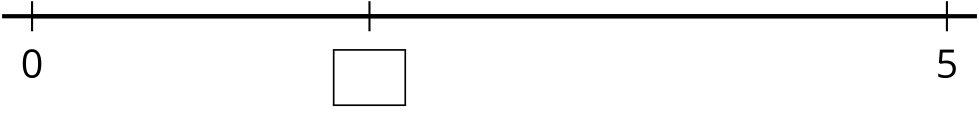 Record an estimate that is:Activity Synthesis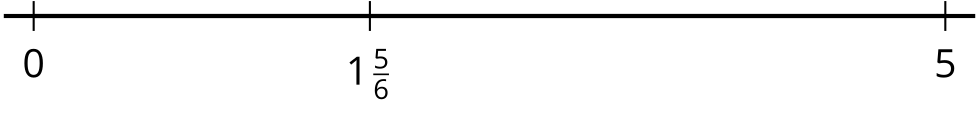 1 How Far Did They Run?Student Task StatementSolve each problem. Draw a diagram if it is helpful.Mai ran  the length of her road, which is 9 miles long. How far did Mai run?Han ran  the length of his road, which is 7 miles long. How far did Han run? 2 Match the SituationStudent Task StatementHan, Lin, Kiran, and Jada together ran a 3 mile relay race. They each ran the same distance.Find the expressions and diagrams that match this situation. Be prepared to explain your reasoning.How far did each person run?Activity Synthesis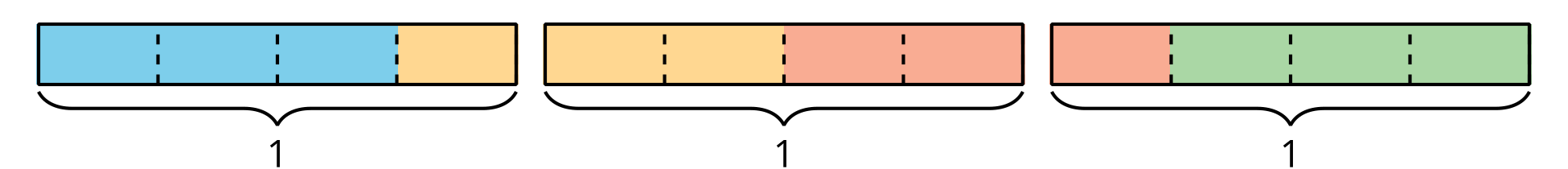 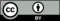 © CC BY 2021 Illustrative Mathematics®too lowabout righttoo high